Уважаемые родители!В соответствии с приказом Министерства просвещения Российской Федерации от 17.03.2020 № 104, на основании приказа Министерства образования и науки Калужской области от 23.03.2020 г. №405 и приказом отдела образования Администрации МР "Козельский район" №38/1 от 23.03.2020 года "О введении временной реализации образовательных программ начального общего, основного общего, среднего общего образования, дополнительных общеобразовательных программ с применением электронного обучения и дистанционных образовательных технологий"
с 30 марта 2020 года наша школа переходит на дистанционную форму обучения.
Онлайн-ресурсы, которые рекомендует Минпросвещения для обеспечения дистанционного обучения школьников
Минпросвещения России на своем сайте информирует школы, перешедшие на дистанционный формат обучения, о следующих федеральных и иных образовательных онлайн-платформах, доступ к которым открыт для каждого ученика, учителя, родителя бесплатно:
— «Российская электронная школа» предоставляет интерактивные уроки по всему школьному курсу с1-го по 11-й класс лучших учителей страны. Учителя могут воспользоваться лучшими дидактическими и методическими материалами по всем урокам;
— «Московская электронная школа» – это широкий набор электронных учебников и тестов, интерактивные сценарии уроков. Решения МЭШ доступны для всех: родителей, учителей и школьников с любых устройств;
— телеканал Мособртв – первое познавательное телевидение, где школьное расписание и уроки представлены в режиме прямого эфира;
— профориентационный портал «Билет в будущее» с видеоуроками для средней и старшей школы, а также с расширенными возможностями тестирования и погружения в различные специальности и направления подготовки на базе школьного образования;
— ресурс «Яндекс.Учебник» содержит более 35 тыс. заданий разного уровня сложности для школьников 1–5-х классов с возможностью автоматической проверки ответов и мгновенной обратной связью для учеников;
Сервис «ЯКласс» поможет учителям проверить, как дети усвоили материал;
— образовательная платформа «Учи.ру» предлагает школьникам интерактивные курсы по основным предметам и подготовке к проверочным работам, а учителям и родителям – тематические вебинары по дистанционному обучению. В личных кабинетах пользователей создан внутренний чат, где учителя, ученики и родители могут обсуждать задания, свои успехи и прогресс;
Платформа новой школы, созданная Сбербанком, позволит выстроить эффективно дистанционно учебный процесс;
— издательство «Просвещение» предоставляет бесплатный доступ к электронным версиям учебно-методических комплексов, входящих в Федеральный перечень;
— система «Маркетплейс образовательных услуг» предоставляет открытый бесплатный доступ к каталогу интерактивных образовательных материалов, учебной литературе, электронным книгам, обучающим видео и курсам;
— Онлайн-платформа «Мои достижения» расширяет доступ с Москвы на всю страну. Широкий выбор диагностик для учеников с 1 по 11 класс по школьным предметам и различным тематикам;
— платформа «Олимпиум» для проведения олимпиад и курсов представляет более 72 школьных олимпиад.
Также сообщается, что бесплатный доступ к своим ресурсам также открыли «Фоксфорд», InternetUrok.ru, Онлайн-школа Skyeng. С помощью этих ресурсов школьники 1-11-х классов смогут продолжить изучать общеобразовательные предметы и готовиться к выпускным экзаменам и олимпиадам. ИНСТРУКЦИЯ ПО ВЫПОЛНЕНИЮ ДОМАШНЕГО ЗАДАНИЯ УЧАЩИМИСЯ, ПРИ ДИСТАНЦИОННОМ ОБУЧЕНИИ (*.pptx)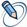  РАСПИСАНИЕ ОНЛАЙН - КОНСУЛЬТАЦИЙ К ЕГЭ (*.pdf)ССЫЛКИ НА ИНТЕРЕСНЫЕ МАТЕРИАЛЫ В ИНТЕРНЕТЕ ПО НЕКОТОРЫМ ПРЕДМЕТАМ ШКОЛЬНОГО КУРСАВИДЕОУРОКИhttp://www.interneturok.ru/ Видеоуроки по предметам школьной программыhttps://reshu-oge.ru    Решу ОГЕhttps://www.neznaika.info/  НезнайкаРусский язык и литератураhttp://www.gramota.ru/ Справочно-информационный интернет-портал "Русский язык"
http://www.rm.kirov.ru/ - "Русский медвежонок" языкознание для всех
http://www.svetozar.ru/ Светозар - открытая международная олимпиада школьников по русскому языку
http://www.aleksandrpushkin.net.ru/ - странички, посвященные А.С.Пушкину
http://yamal.org/ook/ Пособие по орфографии русского языка
http://www.stihi-rus.ru/pravila.htm Основные правила грамматики русского языка
http://rusgram.narod.ru/ Русская грамматика
http://fonetica.philol.msu.ru/index.htm Русская фонетика
http://www.ivki.ru/svitok/ Свиток - история письменности на РусиМатематикаhttp://конкурс-кенгуру.рф/ Международный математический конкурс «Кенгуру»
http://www.bymath.net/index.html Средняя математическая интернет-школа "Вся элементарная математика"
http://matematika.ucoz.com/ "Математика для троечников" - доклады, презентации, тесты по школьному курсу
http://www.turgor.ru/ Международный математический турнир городов
http://www.math-on-line.com Занимательная математика — школьникам (олимпиады, игры, конкурсы по математике)
http://www.mathtest.ru Математика в помощь школьнику и студенту (тесты по математике online)
http://www.zaba.ru Математические олимпиады и олимпиадные задачи
http://www.etudes.ru Математические этюдыИнформатикаhttp://www.klyaksa.net/ - очень полезный портал
http://www.botik.ru/~robot/ - Роботландия
http://olymp.ifmo.ru/ Интернет олимпиады по информатике и программированию Санкт-Петербург. Всероссийские и городские интернет олимпиады в СПбГУ ИТМО, Санкт-Петербург. Положения, сроки проведения, примеры типовых задач и регистрация участников.
http://olympiads.ru/ Олимпиадная информатика. Материалы различных олимпиад по информатике, а также задачи, статьи, ссылки на литературу, которая может помочь в изучении или преподавании информатики. Автоматическая проверка решений.
fipi.ru Подготовка к ЕГЭ по информатикеФизикаhttp://www.physics.ru/ Открытый колледж (физический портал)
http://www.school.mipt.ru/ Федеральная заочная физико-техническая школа при МФТИ
http://kvant.mirror1.mccme.ru/index.htm Журнал Квант
http://physics03.narod.ru/ Физика вокруг нас
http://www.decoder.ru/ Онлайн-преобразователь единиц измерения
http://fizzzika.narod.ru/ Физика для всех! Задачи по физике с решениями
http://www.fizika.ru/ Сайт для преподавателей, учащихся и их родителей
http://elkin52.narod.ru/ Занимательная физика в вопросах и ответахБиология и экологияhttp://www.floranimal.ru/ FlorAnimal: портал о растениях и животных
http://www.livt.net Живые существа: электронная иллюстрированная энциклопедия
http://plant.geoman.ru Занимательно о ботанике. Жизнь растений
http://www.skeletos.zharko.ru Опорно-двигательная система человека: образовательный сайт
http://www.ecosystema.ruЭкологическое образование детей и изучение природы России
http://www.biolog188.narod.ru/index.htm "В помощь моим ученикам" - сайт учителя биологии Позднякова А.П.
http://www.skeletos.zharko.ru/main Опорно-двигательная система организма человека
http://www.darwin.museum.ru/ Государственный Дарвиновский музейАнглийский языкhttp://www.englishforkids.ru Английский для детей
http://www.bilingual.ru Английский язык детям
http://denistutor.narod.ruАнглийский язык: как его выучить?
http://www.translate.ru/ Online-переводчик PROMT
http://www.study.ru/ Все для тех, кому нужен английский язык
http://uztranslations.net.ru/ Мультиязыковой порталИсторияhttp://www.1941-1945.ru Великая Отечественная война: краткое описание, биографии полководцев
http://decemb.hobby.ru Виртуальный музей декабристов
http://www.oldgazette.ru Старые газеты: история СССР, войны и предвоенного периода
http://www.historic.ru Historic.Ru: Всемирная история
http://www.ancientrome.ru/ История Древнего Рима
http://www.hrono.ru/ Хронос - Всемитная история в Интернете
 Географияhttp://www.geoport.ru GeoPort.ru: страноведческий портал
http://www.geoman.ru Библиотека по географии. Географическая энциклопедия
http://geo2000.nm.ru География: сайт А.Е. Капустина
http://www.mojgorod.ru Народная энциклопедия городов и регионов России «Мой Город»
http://www.flags.ru/ Все флаги мира
http://www.geosite.com.ru/ Все о географии, странахПОСТАНОВЛЕНИЕ № 226 от 31.03.2020 О внесении изменений в постановление администрации МР "Козельский район" от 17.03.2020 №182 "О введении режима повышенной готовности для органов управления и сил районного звена территориальной подсистемы Калужской области единой государственной системы предупреждения и ликвидации ЧС"ПОСТАНОВЛЕНИЕ № 234 от 31.03.2020 О внесении изменений в постановление администрации МР "Козельский район" от 17.03.2020 №182 "О введении режима повышенной готовности для органов управления и сил районного звена территориальной подсистемы Калужской области единой государственной системы предупреждения и ликвидации ЧС"Об организации образовательного процесса в период введения режима повышенной готовности в связи с распространением коронавирусной инфекции"ПОСТАНОВЛЕНИЕ №254 от 02.04.2020г. О внесении изменений в постановление Правительства Калужской области от 17.03.2020г. №200 "О введении режима повышенной готовности для органов управления и сил территориальной подсистемы Калужской области единой государственной системы предупреждения и ликвидации ЧС"Положение об организации образовательной деятельности в условиях сложной эпидемиологической обстановкиРежим работы МКОУ «СОШ №3» г.Козельск в период действия ограничительных мероприятийПриказ №109 от 27.03.2020 г. МКОУ "СОШ№3" г.Козельск "О мерах реализации Указа Президента РФ"